Уважаемая Наталия! Пишет Вам поисковая группа школы №7.Огромное спасибо Вам за письмо! Для нас ценно все, что связано с защитниками нашей Родины, нашего родного края.Высылаем Вам отрывок из книги К.К. Шилова  Речицкая Краснознаменная, где рассказывается о подвиге Петра Лаврентьевича.«Как и ожидалось, противник, перейдя 9 октября в наступление, главный удар нанес в направлении Товарково. Сбив боевое охранение сводного отряда на правом берегу Угры , танки и мотопехота 44-й немецко-фашистской пехотной дивизии устремились к товарковскому мосту. Однако, едва головной танк коснулся своими гусеницами дощатого настила, раздался сильнейший взрыв. Танк вместе с обломками моста рухнул в воду. Уничтожение моста мастерски осуществил командир группы подрывников старший сержант Д. Г. Тумановский.Потерпев неудачу при попытке переправиться через реку по мосту, фашисты обрушили на оборонявшихся шквал огня. В селе вспыхнуло несколько изб и сараев, появились раненые и убитые, но воины сводного отряда не дрогнули. Огнем из пулеметов, орудий и винтовок они пресекали настойчивые попытки противника форсировать Угру. Особенно умело и дерзко действовал рядовой   Ф. П. Лезный. Расположившись со своим «максимом» у церкви, под надежной защитой ее каменного парапета, он держал под обстрелом ближние подступы к Угре па противоположном берегу и саму реку перед селом. Отважный боец буквально косил пулеметным огнем атакующие вражеские цепи, и те каждый раз вынуждены были, оставляя убитых, откатываться назад. Дерзко и умело действовали также артиллеристы 299-го артполка и батареи 616-го стрелкового полка. Находясь в боевых порядках пехоты, они вели из своих орудий огонь прямой наводкой по огневым средствам, танкам и пехоте противника.Не сумев в течение дня зацепиться за левый берег Угры и понеся ощутимые потери, гитлеровцы к вечеру прекратили на товарковском участке боевые действия, решив, видимо, передохнуть и подождать до утра подкрепления. Тогда, в первые месяцы войны, они еще могли позволить себе такую «роскошь».Ночь выдалась тревожная. Выпал первый снег, было сыро и холодно. Но, несмотря на непогоду и смертельную усталость, воины сводного отряда эту передышку использовали на то, чтобы привести в порядок оборону — восстановить разрушенное днем и оборудовать новые позиции, поднести боеприпасы, эвакуировать раненых и похоронить убитых. И наконец, чтобы подкрепиться из походных кухонь — ведь за день никто из них и крошки в рот не взял, было не до еды. Только после полуночи им удалось поочередно немного вздремнуть на стылой припушенной снегом земле.В шесть часов утра 10 октября противник возобновил атаки. Его танки приблизились к самому урезу воды и открыли интенсивный огонь по позициям сводного отряда. Они вывели из строя два наших орудия, разбили станковый пулемет. Был убит отважный пулеметчик Ф. П. Лезный, погиб командир взвода лейтенант Г. Н. Щукин, получили ранения командир саперного батальона лейтенант М. И. Палкин, командир стрелкового батальона капитан М. Е. Сасс и другие.На правом фланге гитлеровцам удалось высадиться на левый берег Угры, переправить через реку танки и вклиниться в оборону сводного отряда. Группа бойцов во главе с политруком стрелковой роты Ф. А. Казанцевым и старшим инструктором политотдела дивизии батальонным комиссаром П.Л. Чернецовым, забросав вражеские танки бутылками с горючей смесью, смело контратаковала фашистскую пехоту. В ходе контратаки мужественные коммунисты Казанцев и Чернецов погибли, но гитлеровцы не прошли. Не выдержав натиска советских воинов, они отступили.Упорные бои в районе Товарково продолжались с переменным успехом трое суток. Воины сводного отряда сражались с превосходящим по силе и вооружению противником стойко и смело, не щадя себя. Героизм и самоотверженные действия, проявленные в этих боях многими бойцами и командирами сводного отряда, были отмечены высокими наградами Родины. Младший политрук Ф. А. Казанцев и батальонный комиссар П.Л. Чернецов  были награждены орденом Ленина, рядовой Ф.П. Лезный — орденом Красного Знамени. Высоких правительственных наград удостоились полковой комиссар М. Н. Ермаков, старший лейтенант А. Ф. Сорокин, лейтенант С. М. Козлов и другие.После воины благодарные жители Товарково, ставшего большим благоустроенным рабочим поселком, назвали одну из поселковых улиц именем 194-й стрелковой дивизии, а на братской могиле воинов этого соединения, павших в осеннем бою 1941 г., воздвигли величественный памятник. На его открытии присутствовали участники того боя, а местный поэт  прочитал посвященное памяти  павших  стихотворение:На Угре, в Товарково, тополя шумит. После боя жаркого там солдаты спят...»11 октября был третий день, когда 194-ая дивизия вступила в боевые действия.  Затем  начался отход в сторону нашего города Серпухова. Но дальше фашистов 49-ая армия, в составе которой была 194-ая дивизия, не пустила.Имя Петра Лаврентьевича навсегда останется в нашей памяти.Мы будем очень рады, если Вы расскажете все, что знаете о Петре Лаврентьевиче, может быть у Вас в семейном архиве есть его фотографии или фронтовые письма. С нетерпением ждем ответа.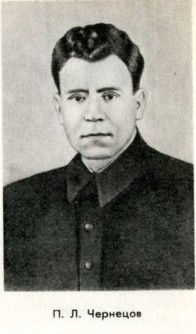 С уважением, учащиеся школы №7Пишите нам на адрес m-daurkina@yandex.ru